دفع أقساط ضريبة دخليتيح الموقع الإلكتروني للمكلفين إمكانية دفع أقساط ضريبة الدخل وذلك من خلال اتباع الخطوات التالية:يقوم المكلف بالدخول إلى الموقع الإلكتروني الخاص بالمكلفين.يظهر النظام الصفحة الرئيسية التي تحتوي على شريط التصفح العلوي حسب نوع المكلف ونقل المكلف تلقائياً إلى قائمة "طلباتي".يقوم المكلف بالتأشير على "الدفعات" من شريط التصفح العلوي. ونتيجة لذلك تظهر القائمة المنسدلة لل"الدفعات ".يقوم المكلف بالنقر على "دفع أقساط ضريبة الدخل".ملاحظة: يظهر "دفع أقساط ضريبة الدخل" لجميع أنواع المكلفين.يقوم النظام بعرض مجموعة من الحقول المقروءة الممثلة بخلفية رمادية (كما في حقل "رقم المكلف" ) ، وتمثل هذه الحقول بيانات المكلف.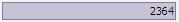 يقوم المكلف بإدخال السنة في حقل "السنة".يقوم المكلف بالنقر على زر "استرجاع الأقساط" .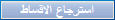 ملاحظة: في حال عدم وجود أقساط غير مدفوعة بعد للسنة المختارة؛ يظهر النظام معلومة عدم وجود أقساط لتلك السنة.يقوم النظام بعرض المعلومات التالية المرتبطة بأقساط السنة المدخلة:جدول يحتوي على ما يلي:مربع اختيار 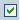 السنةرقم القسطتاريخ الاستحقاقضريبة الدخلضريبة الخدماتالضريبة المضافةغرامة تسديد قسطفوائد أقساطعدد أشهر التأخيرملاحظة: تظهر علامة التحميل  في الصفحة إلى حين قيام النظام باسترجاع الأقساط غير المدفوعة للسنة المدخلة.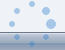 النقر على مربع الاختيار لقسط واحد أو أكثر.النقر على زر "دفع"   .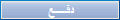 ملاحظة: في حال عدم مراعاة التسلسل الزمني لدفع الأقساط (على سبيل المثال دفع القسط رقم 2 من دون دفع القسط رقم 1) يظهر النظام التنبيه التالي: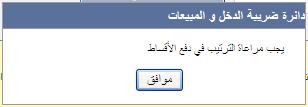 يستكمل المكلف إجراءات الدفع الفعلي ضمن صفحة "عمليات الدفع" .يقوم المكلف بتحديد طريقة الدفع وذلك بإظهار الإشارة  بجانب الطريقة المراد اختيارها.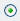 يقوم المكلف بالنقر على زر "إرسال" .يتم الانتقال إلى صفحة "تأكيد عملية الدفع".يقوم المكلف بالنقر على زر "متابعة".يتم الانتقال إلى صفحة "بيانات بطاقة الدفع" ويقوم المكلف بإدخال بيانات طريقة الدفع (على سبيل المثال: رقم البطاقة، تاريخ الانتهاء، رقم البطاقة السري ، اسم حامل البطاقة إذا كانت طريقة الدفع المختارة هي بطاقة الائتمان).يقوم المكلف بالنقر على زر "تنفيذ".يتم الانتقال إلى صفحة "تأكيد بيانات بطاقة الدفع المدخلة".يقوم المكلف بالنقر على زر "تأكيد".ملاحظة: عند النقر على زر "تعديل" تتم العودة إلى صفحة "بيانات بطاقة الدفع" مع القدرة على تعديل أي من البيانات المدخلة.يتم تنبيه المكلف إلى أن تحويله إلى موقع التاجر يتم تلقائياً خلال [15] ثانية في حال عدم الاستجابة بالضغط على زر "متابعة".يقوم النظام بالتأكيد على معلومات عملية الدفع .بالنقر على زر "عودة إلى القائمة الرئيسية"  يتم إضافة طلب من نوع "دفع" في صفحة "طلباتي" وتكون الحالة الأولية للطلب "تحت المعالجة".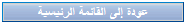 يستطيع المكلف مشاهدة طلب الدفع المرسل من خلال قائمة "طلباتي" ، يقوم المكلف بالنقر على رابط رقم المعاملة (  ) وعندئذ يتم عرض تفاصيل الطلب المرسل وحالته.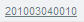 ملاحظة: في حال فشل أي طلب "دفع"، يقوم النظام بإضافة الطلب في قائمة "طلباتي" و بحالة "عملية الدفع غير مكتملة". و من ثمّ؛ يستطيع المكلف مواصلة المحاولة لاستكمال إجراءات الدفع في أي وقت يشاء وذلك بالنقر على رابط "رقم المعاملة" المرتبط بذلك الطلب.